M 9.A Milí žáci,poděkování všem, kteří posíláte úkoly a snažíte se ze všech sil, zapisuji si, kdo úkoly splnil.Plnění úkolů uzavírám zatím v neděli. Veliká pochvala za to, jak se snažíte. Dělá mi to radost.Připomínám, že škola nabízí možnost těm, kteří nemají přístup k internetu, přípravy vytisknout, domluva telefonem se školou nebo emailem a pak vyzvednout ve škole.Poděkování také vašim rodičům za spolupráci.O některých z vás stále nevím, tedy se mi ozvěte. Čeká nás velikonoční volno, tedy bude učiva trochu méně. Zapisujte si jen puntíky, vysvětlivky nemusíte. Případně i vytiskněte, nalepte. Jen úkol prosím ručně….6. 4. – 8.4.   ( učebnice str. 18 -24)Lineární funkce – shrnutíUž víme, že lineární funkce je dána rovnicí y = ax + b, a, b reálná čísla, x reálné číslo.Víme, že může být rostoucí nebo klesající.Víme, že grafem je přímka.Např. y = 3x + 4 je rostoucí, a = 3, je větší jak nula             Y = -3x +4 je klesající,  a = -3 ,  je menší jak nulaNa grafu by bylo vidět , zda jde přímka dolů nebo nahoru ( str.22)Průsečík s osou y je vždy bod o souřadnicích  Py  [  0 , b]  Např. y = x +5  je Py [ 0 , 5]                Např. y = -3x -7, Py [ 0 , -7]Pro lineární funkce vyjádřenou  rovnicí  y = ax  užíváme název přímá úměrnost.Např .    y = 3x je rovnice přímé úměrnosti.Graf přímé úměrnosti je přímka, která vždy prochází bodem  [  0 , 0]  Př. y = 3x, x reálné číslo    tabulka , narýsujte si graf  x= 0, y = 3 . 0 = 0 x = 1, y = 3 .1 = 3x = -1, y = 3 . (-1) = -3Protože přímka je určena dvěma body, postačí u přímé úměrnosti udělat k bodu [  0 , 0]  jen jeden další bod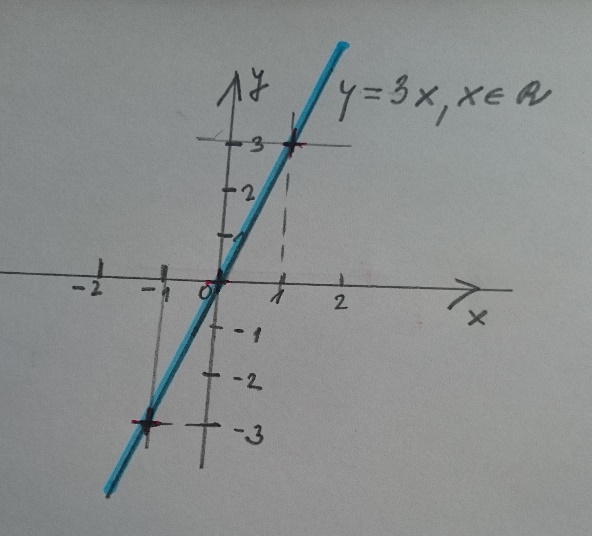 Lineární funkci vyjádřenou rovnicí ve tvaru y = b  nazýváme konstantní funkceGrafem je přímka rovnoběžná s osou x, přímka prochází bodem [  0 , b]Např.  y = 2 je rovnice lineární konstantní funkce Hodnota y pro x je pořád stejná, tedy tabulku nemusíme dělat, jen vždy narýsujeme rovnoběžku s osou x, tady v bodě [0 , 2 ] Konstantní funkce y = 2, x reálné číslo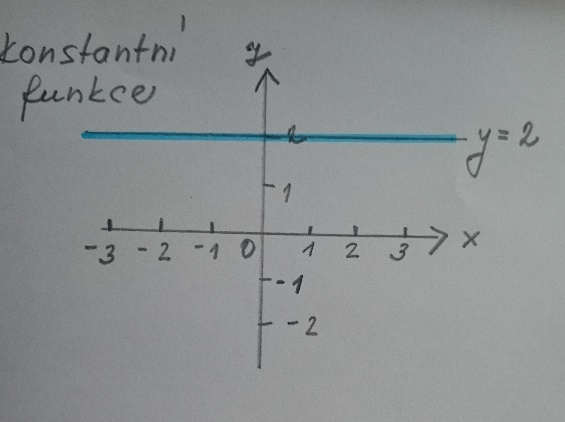 Příklad :   Napište, která z rovnic je rovnicí lineární funkce  ( VZOR k řešení)Y = -2x     lineární, přímá úmY = 6     lineární konstantníY = x²    není rovnice lineární funkceY = 1/x  není rovnice lineární funkceY = ½ . x  je lineární funkce a přímá úm.Y = -3x + 1 je lineární funkce Str. 25 / 1  podle vzoru do sešitu – kontrola výsledků sami v učebnici vzadu.Úkol  ( prosím – poslat)Př. Narýsujte do sešitu do jedné soustavy souřadnic grafy lineárních funkcí  funkcí daných rovnicí  : f : y  =  x + 1g : y  =  x + 2h : y  =  x -  3Ke každé funkci doplňte tabulku – vypočítejte y, x jsme vám vybrala, každou funkci pak jinou barvou,Inspirace str. 24 řešený příklad v učebnici.-------------------------------------------------------------------------------------------------------Kdo chce více procvičit rýsování grafů a výpočty v tabulce :  str.25 / 2Užijte si velikonoční volno.JMPomůcka : Někteří jste měli problém, jak znázornit body z tabulky do grafu a jak udělat graf ( přímku) tedy ještě návod  a vaše otázky,kde se bere rovnice, odp: je zadána, kde se bere x, odp: vybírám z reálných čísel, kde se berou body grafu , odp: v tabulce, v které x vybereme, y spočítáme dosazením hodnoty x do rovnice,proč to není 5 přímek, ale jen 1, odp. jedna rovnice, jedna přímka , přímka je grafem u lineární funkce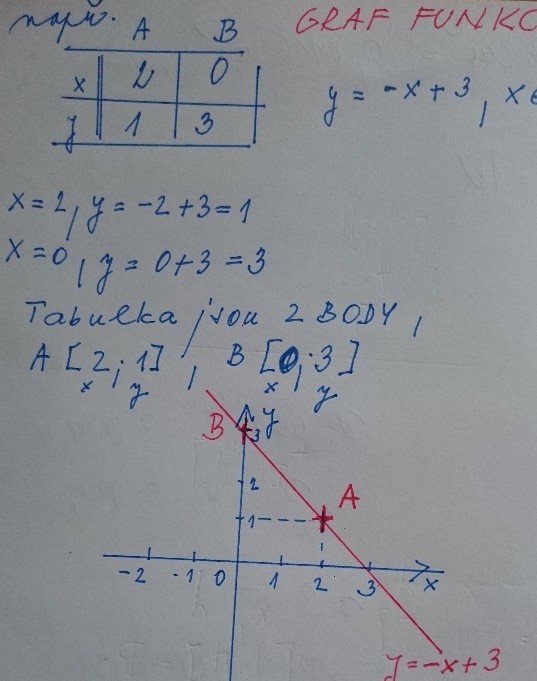 Grafem lineární funkce je přímka a ta je určena 2 body. Tady A a B.X-101y-303x1-1y22x-21yx-12yx-32y